Утверждено распоряжением Контрольно-счетной палаты г. Владикавказ от 10.09.2020 № 143-рЗаключение № 52  от 10.09.2020 г.на проект решения Собрания представителей г. Владикавказ«О принятии из федеральной собственности Российской Федерации недвижимого имущества в муниципальную собственность города Владикавказа» 1. Основание для проведения экспертно-аналитического мероприятия: пункт 2.10 Плана работы Контрольно-счетной палаты г. Владикавказ на 2020 год, распоряжение Контрольно-счетной палаты г. Владикавказ от 03.09.2020 № 138-р «О проведении экспертно-аналитического мероприятия «Экспертиза проекта решения Собрания представителей г. Владикавказ «О принятии из федеральной собственности Российской Федерации недвижимого имущества в муниципальную собственность города Владикавказа».2. Цель экспертно-аналитического мероприятия: выявление или подтверждение отсутствия нарушений и недостатков проекта решения Собрания представителей г. Владикавказ о принятии из федеральной собственности Российской Федерации недвижимого имущества в муниципальную собственность города Владикавказа.3. Предмет экспертно-аналитического мероприятия: экспертиза проекта решения Собрания представителей г. Владикавказ «О принятии из федеральной собственности Российской Федерации недвижимого имущества в муниципальную собственность города Владикавказа».4. Перечень нормативных правовых актов, использованных и проанализированных в процессе проведения экспертно-аналитического мероприятия:Федеральный закон Российской Федерации от 06.10.2003 № 131-ФЗ «Об общих принципах организации местного самоуправления в Российской Федерации», Федеральный закон от 06.10.1999 № 184-ФЗ «Об общих принципах организации законодательных (представительных) и исполнительных органов государственной власти субъектов Российской Федерации», Федеральный закон от 22.08.2004 № 122-ФЗ «О внесении изменений в законодательные акты Российской Федерации и признании утратившими силу некоторых законодательных актов Российской Федерации в связи с принятием федеральных законов «О внесении изменений и дополнений в Федеральный закон «Об общих принципах организации законодательных (представительных) и исполнительных органов государственной власти субъектов Российской Федерации» и «Об общих принципах организации местного самоуправления в Российской Федерации», Федеральный закон от 25.12.2008 № 273-ФЗ «О противодействии коррупции», Федеральный закон от 17.07.2009 № 172-ФЗ «Об антикоррупционной экспертизе нормативных правовых актов и проектов нормативных правовых актов», Закон Республики Северная Осетия-Алания от 15.06.2009 № 16-РЗ «О противодействии коррупции в Республике Северная Осетия-Алания», Закон Республики Северная Осетия-Алания от 25.04.2006 № 24-РЗ «О местном самоуправлении в Республике Северная Осетия-Алания», Положение о мерах по противодействию коррупции в муниципальном образовании г. Владикавказ (Дзауджикау), утвержденное решением Собрания представителей г. Владикавказ от 03.07.2012 № 35/36, Устав муниципального образования г. Владикавказ (Дзауджикау), Положение о порядке управления и распоряжения муниципальной собственностью муниципального образования город Владикавказ (Дзауджикау), утвержденное решением Собрания представителей г. Владикавказ от 02.07.2013 № 44/52, приказ заместителя министра обороны Российской Федерации Иванова Т.В. от 30.01.2020 № 115.5. Сроки проведения экспертно-аналитического мероприятия с 03.09.2020 по 10.09.2020.6. Результаты экспертно-аналитического мероприятия:Проект решения Собрания представителей г. Владикавказ «О принятии из федеральной собственности Российской Федерации недвижимого имущества в муниципальную собственность города Владикавказа» (далее – проект) направлен Управлением муниципального имущества и земельных ресурсов АМС г. Владикавказа (далее – УМИЗР АМС г. Владикавказа) в Контрольно-счетную палату г. Владикавказ 03.09.2020 (исх. № 27/1161исх).В соответствии со статьей 1 проекта предлагается принять из федеральной собственности Российской Федерации в муниципальную собственность города Владикавказа следующее недвижимое имущество:– земельный участок, с кадастровым номером 15:09:0312026:11, площадью 52 700 кв.м, расположенный по адресу: Республика Северная Осетия-Алания, г. Владикавказ, пр. Коста, в/г № 29, балансовой стоимостью 43 888 560,00 руб.7. Выводы:При проведении экспертизы, руководствуясь законодательными актами Российской Федерации, Республики Северная Осетия-Алания, муниципальными правовыми актами муниципального образования город Владикавказ (Дзауджикау), Контрольно-счетная палата г. Владикавказ приходит к следующим выводам:Принятие из федеральной собственности Российской Федерации недвижимого имущества в муниципальную собственность муниципального образования города Владикавказ осуществляется в соответствии с Федеральным законом от 06.10.1999 № 184-ФЗ «Об общих принципах организации законодательных (представительных) и исполнительных органов государственной власти субъектов Российской Федерации», со статьей 39.30 Земельного кодекса Российской Федерации, Федеральным законом от 06.10.2003 № 131-ФЗ «Об общих принципах организации местного самоуправления в Российской Федерации», Положением о порядке управления и распоряжения муниципальной собственностью муниципального образования город Владикавказ (Дзауджикау), утвержденным решением Собрания представителей г. Владикавказ от 02.07.2013 № 44/52.В соответствии со статьями 16, 50 Федерального закона от 06.10.2003 № 131-ФЗ «Об общих принципах организации местного самоуправления в Российской Федерации» передаваемое имущество необходимо для решения вопросов местного значения.Каких-либо коррупциогенных факторов в рассматриваемом проекте не выявлено.Таким образом, Контрольно-счетная палата г. Владикавказ считает, что подготовленный УМИЗР АМС г. Владикавказа проект решения Собрания представителей г. Владикавказ «О принятии из федеральной собственности Российской Федерации недвижимого имущества в муниципальную собственность города Владикавказа» может быть принят.Аудитор                                                                                                                                                А.Икаев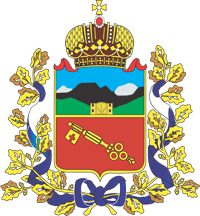 Республика Северная Осетия-АланияКОНТРОЛЬНО-СЧЕТНАЯ ПАЛАТА МУНИЦИПАЛЬНОГО ОБРАЗОВАНИЯ ГОРОД ВЛАДИКАВКАЗ (ДЗАУДЖИКАУ)Республика Северная Осетия-АланияКОНТРОЛЬНО-СЧЕТНАЯ ПАЛАТА МУНИЦИПАЛЬНОГО ОБРАЗОВАНИЯ ГОРОД ВЛАДИКАВКАЗ (ДЗАУДЖИКАУ)Республика Северная Осетия-АланияКОНТРОЛЬНО-СЧЕТНАЯ ПАЛАТА МУНИЦИПАЛЬНОГО ОБРАЗОВАНИЯ ГОРОД ВЛАДИКАВКАЗ (ДЗАУДЖИКАУ)